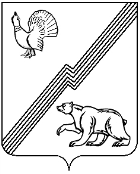 ДУМА ГОРОДА ЮГОРСКАХанты-Мансийского автономного округа-ЮгрыРЕШЕНИЕот 28 марта 2023 года                                                                                                        № 26О планах по благоустройству территории города Югорска(пустырей, въездной группы города)	Рассмотрев информацию администрации города Югорска о планах по благоустройству территории города Югорска (пустырей, въездной группы города), ДУМА ГОРОДА ЮГОРСКА РЕШИЛА:	1. Принять к сведению информацию о планах по благоустройству территории города Югорска (пустырей, въездной группы города)  (приложение).	2. Настоящее решение вступает в силу после его подписания.Председатель Думы города Югорска                                                     Е.Б. Комисаренко«28» марта 2023 года(дата подписания)Приложение к решению  Думы города Югорска от 28 марта 2023 года № 26О планах по благоустройству территории города Югорска(пустырей, въездной группы города)Благоустройство территории города Югорска осуществляется в соответствии с утвержденной градостроительной документацией, проектной документацией за счет бюджетных источников, в том числе, за счет средств городского бюджета, за счет привлеченных средств окружного бюджета в рамках проекта «Формирование комфортной городской среды», инициативного бюджетирования проектов на конкурсной основе, а также за счет частных инвестиций. При этом, полномочия по реализации благоустройства за счет бюджетных средств возложены на Департамент жилищно-коммунального и строительного комплекса, осуществляющего функции муниципального заказчика. Вопросы стратегии по формированию комфортной городской среды определены Генеральным планом города, Правилами землепользования и застройки и, более детально – проектами планировки территорий города. Кроме того, на территории города действуют Правила благоустройства территории города Югорска, утвержденные решением Думы города Югорска № 56 от 28.08.2018 с изменениями от 26.03.2019 № 21, 20.02.2020 № 8, 25.08.2020 № 54, 31.05.2022 №58). Застроенная часть территории города развивается в основном за счет реконструкции городской среды путем сноса непригодных ветхих зданий и строительства на их месте новых современных. При этом осуществляется благоустройство вновь застраеваемых участков в соответствии с современными требованиями. Освоение новых территорий в Югорске идет в основном за счет предоставления земельных участков для индивидуального жилищного строительства. ПустыриПустыри, образующиеся на месте снесенных домов, являются проблемой, которая решается двумя способами: предоставлением участков для нового строительства либо благоустройством пустующей территории и превращением ее в общественное пространство. Примеры планирования первого способа решения проблемы: Территория по улице Титова за Центральной городской больницей. В соответствии с проектом планировки 12 микрорайона, утвержденного  постановлением администрации города Югорска № 1192  от 27 августа 2020 года. здесь планируются новые объекты на месте снесенных: магазин смешанных товаров, поликлиника, травмотологический пункт, гостиница при больнице и психотерапевтическая поликлиника, а также сквер.Территория по улице Попова между Центральной Югорской больницей и зданием ГИБДД в соответствии с этим же постановлением планируется для жилищного строительства после сноса непригодного жилья и формирования земельных участков на аукцион.Территория в квартале улиц Попова – Строителей – Ленина – Лесозаготовителей. Постановлением администрации города Югорска № 526 от 07.04.2020 года «О внесении  изменений в постановление администрации города Югорска от  4.11.2014 № 6381 «Об утверждении проекта планировки территории 11 микрорайона» на этой территории предусмотрен сквер и здание цветочного магазина.Земельный участок по адресу: город Югорск, ул. Лесозаготовителей, 7.  Участок сформирован в соответствии с утвержденным проектом планировки и предоставлен по итогам аукциона в аренду для строительства многоквартирного жилого дома.Территория в квартале улиц Мира, Энтузиастов, Десантников, Монтажников. В соответствии с постановлением администрации города Югорска № 1215 от  01.06.2016  «Об утверждении проекта планировки территории 15 микрорайона» здесь планируется строительство 4-5 этажных многоквартирных жилых домов. В настоящий момент прорабатывается вопрос о предоставлении данной территории под комплексное развитие. Примером второго способа решения проблемы пустырей может служить территория на месте снесенного дома № 54 по улице Мира. Этот пустырь планирует благоустроить новый владелец здания магазина на улице Мира. Пустырь на улице Мира рядом с центром адаптивного спорта много лет ждал своего преобразования и в настоящее время согласовано изменение в проект, которое было разработано с учетом строительства рядом социального объекта – дома проживания с сопровождением для людей с особенностями здоровья.Пустырь на улице Октябрьской планируется преобразить в Литературный сквер, примыкающий к библиотеке на улице Механизаторов. В течении нескольких лет эта территория принимала участие в голосовании для реализации мероприятий в рамках программы по формированию комфортной городской среды. В этом году предложен новый эскиз благоустройства данной территории. Здесь будет предусмотрено место для городских мероприятий с устройством сцены, расположенной на перепаде высот, а также артпространство для проведения фестивалей скульптур: в летнее время – песчаных, в зимнее время –снежных и ледяных. Было принято решение разработать инициативные проекты: один по благоустройству сквера и второй – по проведению фестиваля. В этом году проект не был представлен на конкурс, та как для определения его стоимости необходимо выполнить сначала проектно-сметную документацию для определения сметной стоимости проекта.Участниками Регионального конкурса инициативных проектов 2023 года стали семь проектов, разработанных инициативными жителями нашего города.В музейно-туристическом комплексе «Ворота в Югру» планируется реализовать проект «Таежный театр», первым этапом которого станет возведение сцены в виде геодезического купола на праздничной площади на берегу реки Эсс.На месте пустыря, образовавшегося на месте снесенного общежития по улице Чкалова, планируется обустроить автостоянку в рамках инициативного проекта, который представлен на конкурс. Цель проекта - уменьшить автотранспортную загруженность дворовой территории многоквартирного дома №7 (между корпусами №3 и №7) по улице Чкалова и повысить доступность социально бытовых объектов, расположенных в микрорайоне для маломобильных жителей микрорайона.Устройство пешеходного тротуара по улице Агиришская создаст безопасные и комфортные условий для передвижения пешеходов, следующих по улице.Благоустройство общественной территории, прилегающей к муниципальному бюджетному общеобразовательному учреждению «Средняя общеобразовательная школа №5» по улице Свердлова будет способствовать созданию комфортных условий проезда и подхода к дошкольным группам школы. Создание комфортных условий посещения сквера «Молодёжный» и обустройство автостоянки на территории, примыкающей к многоквартирному дому №2 по улице Газовиков – цель проекта, который повторно принимает участие в конкурсе.Создание многофункциональной дворовой территории, отвечающей запросам жителей многоквартирных домов – цель проекта благоустройства дворовой (общественной) территории, прилегающей к многоквартирным домам №3, №5, №5А по улице Никольская и дворовой (общественная) территории, прилегающей к многоквартирным домам №1, №1А по улице Никольская, дому № 6 по улице Газовиков.План по благоустройству на 2023 год Департаментом жилищно-коммунального и строительного комплекса в соответствии с бюджетом города Югорска на 2023 год, утвержденным решением Думы города Югорска № 128 от 20.12.2022 запланированы следующие мероприятия по благоустройству территории города Югорска: Парк по улице Менделеева в городе ЮгорскеПлощадь территории 212 104,0 кв. м., планируется выполнить:- Тротуары из брусчатки- Велодорожка вокруг парка по улице Менделеева- Воркаут-зона- Площадка для выгула и дрессировки собак- Детские площадки для 2-х возрастных групп (возраст 3-6 лет и 6-12 лет)- Веревочный парк- Общественный туалет (модульный)- Входные группы (5 шт.)- Зоны отдыха, состоящие из навеса, столика и скамеек (5 шт.)- Урны, скамейки, велопарковки, навигация по парку- «Лесная столовая» (место для кормления птиц и мелких животных)- Уличное освещение (парковые светильники).В 2020 году по результатам аукциона заключен муниципальный контракт на выполнение работ по устройству велосипедной дорожки, тротуаров, освещения и входной группы. Стоимость работ по контракту 56 060, 92 тыс. руб., срок исполнения 2021-2024 г., подрядная организация ООО «Прайд».В 2021 году выполнены работы по устройству велосипедной дорожки с освещением стоимостью 19 326,03 тыс. руб.В 2022 году выполнены работы по устройству пешеходных дорожек из тротуарной плитки с освещением и установкой малых форм (скамейки, урны, качели) стоимостью 12 310,1 тыс. руб. В 2023 году планируется продолжение работ по благоустройству: входная группа, площадка для воркаута, тротуар (в сторону ул. Сахарова) В 2023 году в бюджете предусмотрено 12 086,7 тыс. руб., в том числе, средства федерального бюджета – 4 006,7 тыс. руб., средства бюджета автономного округа – 6 267,0 тыс. руб., средства города Югорска – 1 813,0 тыс. руб.На сегодняшний день выполнены геодезические изыскания стоимостью 49,8 тыс. руб., заканчиваются работы по корректировке проектно-сметной документации, стоимость работ - 600,0 тыс. руб. Для устройства площадки для выгула собак  предусмотрено 450,0 тыс. руб.Развитие городского парка по ул. ЛенинаВ бюджете города Югорска предусмотрены средства в сумме 4 156,5 тыс. руб. для выполнения проектно-изыскательских работ. На сегодняшний день заключен муниципальный контракт на разработку дизайн-проекта, разработчиком будет представлено 2 варианта концепции развития городского парка, которые будут обсуждаться на общественных слушаниях ,по результатам которых итоговый вариант будет утвержден. Срок окончания работ по контракту 30.07.2023. Стоимость разработки дизайн - проекта 356,9 тыс. руб.Благоустройство сквера по улице Октябрьская в городе ЮгорскеПредусмотрены средства в размере 343,5 тыс. руб. Выполнены геодезические изыскания, планируется выполнение проектных работ.Расширение городского кладбищаВ 2023 году планируется выполнение работ по геодезическим изысканиям и по разработке санитарной зоны объекта. На эти цели предусмотрено 1 117,0 тыс. руб., контракты заключены, работы ведутся.Наземный пешеходный переходВ 2023 году планируется разработка проектно-сметной документации, в бюджете предусмотрены средства в размере 1500,0 тыс. руб., требуется решение вопроса о сносе (выкупе) гаражей.Устройство контейнерных площадокВ бюджете города Югорска предусмотрены средства в размере 1 000,0 тыс. руб., планируется устройство контейнерной площадки в Югорске-2.Устройство, ремонт и замена детских городков и спортивных площадокВ бюджете города предусмотрены средства в размере 3 000,0 тыс. руб., планируется выполнить следующие работы: детский городок ПМК-5 (установка качели, установка горки, песочный дворик, замена ограждения); детский городок Мира, 12 (установка игрового комплекса); детский городок Кирова, 10 (установка игрового комплекса); детский городок Таежная, 12 (замена беседки).Устройство остановочных комплексовВ бюджете города Югорска предусмотрены средства в сумме 2 500,0 тыс. руб., в счет этих средств планируется установить теплый остановочный комплекс на остановке «Многофункциональный центр» по ул. Железнодорожной. Контракт заключен, срок исполнения – 31.05.2023.Устройство и ремонт тротуаровВ бюджете предусмотрены средства в сумме 4 940,5 тыс. руб., планируется :- устройство тротуара по ул. Студенческая (возле ФСК),- устройство участка тротуара по ул. Арантурская ,- устройство тротуара по ул. Калинина (от дома № 54 до ул. Механизаторов),- ремонт тротуара по ул. Железнодорожная (от здания ЮРСГ до подземного перехода),- устройство тротуара от дома № 8 по ул. Попова до площади «Самолет ЯК-40,- продолжение работ по устройству тротуара по ул. Южная (от ул. Цветной бульвар до ул. Вавилова),- устройство участка тротуара по ул. Лермонтова (от ул. Западная до ул. Калинина и участок от ул. Нововятская до пер. Спортивная-Энтузиастов),- устройство тротуара по ул. Механизаторов (от перекрестка ул. Механизаторов -Ленина до дома № 14).Освещение улицПредусмотрено 2 000,0 тыс. руб., в 2023 году. планируется обустроить уличное освещение по ул. Торговая (от ул. Железнодорожная до ул. Славянская).Въездной знакЮгорск – первый город на пути в Югру с запада, его по праву можно назвать «Воротами в Югру». Въезд в город должен быть знаковым и образным, поэтому планируется провести творческие конкурсы, целью которых станет поиск идеи, соответствующей такому образу. Конкурсы планируется провести в третьем квартале 2023 года с привлечением профессиональных художников, дизайнеров и архитекторов. В связи с этим ДМСиГ планирует подведение итогов такого конкурса включить в план мероприятий в рамках празднования Дня города 2023.